Первенство городского округа Тольятти по футболу среди юношей 2009 г.р.09.06-18.08.2022г.    г.о. Тольятти, стадион «Торпедо», поле №5. Список участников и Календарь игрТруд  тренер Бизяев Ю.Е.СШОР №12 «Лада»  тренер Силявка С.Н.Торпедо  тренер Бабанов А.А.Импульс-Патриот тренер Киренкин И.И.Импульс-Планета  тренер Киренкин И.И.Лада-Центр-1  тренер Шилкин И.А.Лада-Центр-2  тренер Шилкин И.А.	 Таблица группы 2009 г.р.                 г. Тольятти, стадион «Торпедо», 09 июня – 18 августа 2022г.                                                                          1 тур                                       	Формат: 11х11, 2х30 минут, мяч №5Формат: 11х11, 2х30 минут, мяч №5Формат: 11х11, 2х30 минут, мяч №5Формат: 11х11, 2х30 минут, мяч №5Формат: 11х11, 2х30 минут, мяч №5Формат: 11х11, 2х30 минут, мяч №5Формат: 11х11, 2х30 минут, мяч №5Формат: 11х11, 2х30 минут, мяч №5Формат: 11х11, 2х30 минут, мяч №5Формат: 11х11, 2х30 минут, мяч №5Формат: 11х11, 2х30 минут, мяч №51 тур, 09 июня, четверг (Торпедо-пропускает)1 тур, 09 июня, четверг (Торпедо-пропускает)1 тур, 09 июня, четверг (Торпедо-пропускает)1 тур, 09 июня, четверг (Торпедо-пропускает)1 тур, 09 июня, четверг (Торпедо-пропускает)1 тур, 09 июня, четверг (Торпедо-пропускает)2 тур,  16 июня, четверг (Импульс-Патриот-пропускает)2 тур,  16 июня, четверг (Импульс-Патриот-пропускает)2 тур,  16 июня, четверг (Импульс-Патриот-пропускает)2 тур,  16 июня, четверг (Импульс-Патриот-пропускает)2 тур,  16 июня, четверг (Импульс-Патриот-пропускает)№№времякомандырезультатрезультат№командыкомандыкомандырезультат119.30Лада-Центр-1-Импульс-Планета4Торпедо – СШОР №12 «Лада»Торпедо – СШОР №12 «Лада»Торпедо – СШОР №12 «Лада»2210.50Труд – СШОР № 12 «Лада»5  Труд - Лада-Центр-1  Труд - Лада-Центр-1  Труд - Лада-Центр-13312.10Лада-Центр-2 - Импульс-Патриот6Импульс-Планета - Лада-Центр-2Импульс-Планета - Лада-Центр-2Импульс-Планета - Лада-Центр-23 тур,  23 июня,  четверг (Лада-Центр-1-пропускает)3 тур,  23 июня,  четверг (Лада-Центр-1-пропускает)3 тур,  23 июня,  четверг (Лада-Центр-1-пропускает)3 тур,  23 июня,  четверг (Лада-Центр-1-пропускает)3 тур,  23 июня,  четверг (Лада-Центр-1-пропускает)3 тур,  23 июня,  четверг (Лада-Центр-1-пропускает)4 тур,  30 июня,  четверг (Труд-пропускает)4 тур,  30 июня,  четверг (Труд-пропускает)4 тур,  30 июня,  четверг (Труд-пропускает)4 тур,  30 июня,  четверг (Труд-пропускает)4 тур,  30 июня,  четверг (Труд-пропускает)№времявремякомандыкомандырезультат№командыкомандыкомандырезультат79.309.30Импульс-Патриот - ТорпедоИмпульс-Патриот - Торпедо10Лада-Центр-2 – СШОР №12 «Лада»Лада-Центр-2 – СШОР №12 «Лада»Лада-Центр-2 – СШОР №12 «Лада»810.5010.50Труд - Лада-Центр-2Труд - Лада-Центр-211Лада-Центр-1 - ТорпедоЛада-Центр-1 - ТорпедоЛада-Центр-1 - Торпедо912.1012.10Импульс-Планета  – СШОР №12 «Лада»Импульс-Планета  – СШОР №12 «Лада»12Импульс-Планета - Импульс-ПатриотИмпульс-Планета - Импульс-ПатриотИмпульс-Планета - Импульс-Патриот5 тур,  4 августа, четверг (Импульс-Планета-пропускает)5 тур,  4 августа, четверг (Импульс-Планета-пропускает)5 тур,  4 августа, четверг (Импульс-Планета-пропускает)5 тур,  4 августа, четверг (Импульс-Планета-пропускает)5 тур,  4 августа, четверг (Импульс-Планета-пропускает)5 тур,  4 августа, четверг (Импульс-Планета-пропускает)         6 тур, 11 августа,  четверг          (Лада-Центр-2-пропускает)         6 тур, 11 августа,  четверг          (Лада-Центр-2-пропускает)         6 тур, 11 августа,  четверг          (Лада-Центр-2-пропускает)         6 тур, 11 августа,  четверг          (Лада-Центр-2-пропускает)         6 тур, 11 августа,  четверг          (Лада-Центр-2-пропускает)№времявремякомандырезультатрезультат№командыкомандырезультатрезультат139.309.30СШОР №12 «Лада» - Импульс-Патриот16Торпедо - Импульс-ПланетаТорпедо - Импульс-Планета1410.5010.50Труд - Торпедо17Труд - Импульс-ПатриотТруд - Импульс-Патриот1512.1012.10Лада-Центр-2 - Лада-Центр-118СШОР №12 «Лада»- Лада-Центр-1СШОР №12 «Лада»- Лада-Центр-17 тур,  18 августа,  четверг (СШОР №12 «Лада»-пропускает)7 тур,  18 августа,  четверг (СШОР №12 «Лада»-пропускает)7 тур,  18 августа,  четверг (СШОР №12 «Лада»-пропускает)7 тур,  18 августа,  четверг (СШОР №12 «Лада»-пропускает)7 тур,  18 августа,  четверг (СШОР №12 «Лада»-пропускает)7 тур,  18 августа,  четверг (СШОР №12 «Лада»-пропускает)№времявремякомандырезультатрезультат№командырезультатрезультатрезультат199.309.30Торпедо - Лада-Центр-22010.5010.50Труд - Импульс-Планета2112.1012.10Импульс-Патриот - Лада-Центр-1местокомандаигрыпобеданичьяпроигрышмячиочки   СШОР №12 «Лада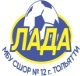    Импульс-Патриот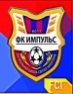     Труд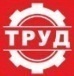      Импульс-Планета       Лада-Центр-1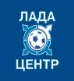        Лада-Центр-2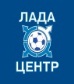   Топедо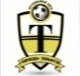 